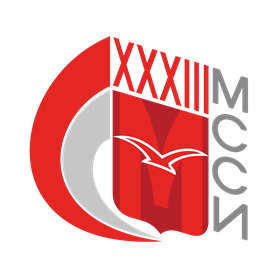 Соревнованияпо тяжелой атлетике в рамках XXXIII Московских Студенческих Спортивных Игрг. Москва 2021ПРОГРАММА СОРЕВНОВАНИЙУсловия подведения итоговСоревнования лично-командные, проводятся раздельно среди мужчин и женщин в дисциплине двоеборье. Соревнования проводятся в соответствии с правилами вида спорта «Тяжелая атлетика», утвержденными приказом Минспорта России от 12 октября 2017 года № 894, в редакции приказа Минспорта России от 16 февраля 2018 года № 145.Личный зачет определяется по наибольшему весу, поднятому участником в сумме двоеборья.        Шкала подсчета очков:	*- 25 место и ниже – 1 очкоПри равенстве очков, преимущество получает команда, имеющая больше первых мест, затем вторых или третьих.Зачет общекомандного первенства среди мужчин и женщин определяется по 20-ти лучшим результатам.По итогам соревнований по тяжелой атлетике определяются места ВУЗов в Абсолютном зачёте, данные сведения указываются в Итоговой таблице Игр.Очки начисляются по таблице очков, указанной в Положении о XXXIII Московских Студенческих Спортивных Играх.Главный судья соревнованийпо тяжелой атлетике									В.С. Беляев23 марта - 13.00-14.00- комиссия по допуску участников26 марта -10.00-11.0011.3013.00-14.0015.0015.0015.00-16.0017.00- взвешивание участников весовой категории 45,49,55,59,64,71,76,81,87, +87 кг (женщины) – проведение соревнований– взвешивание участников весовой категории 55,61,67,73 кг (мужчины)– проведение соревнований– открытие соревнований– взвешивание участников весовой категории 81 кг (мужчины)- проведение соревнований27 марта -10.00-11.0011.3013.00-14.0014.3017.00- взвешивание участников весовой категории 89, 96 кг (мужчины) – проведение соревнований– взвешивание участников весовой категории 102,109, +109 кг (мужчины) – проведение соревнований– закрытие соревнований – 28 очков14 место – 12 очков2 место – 25 очков15 место – 11 очков3 место – 23 очка16 место – 10 очков4 место – 22 очка17 место – 9 очков5 место – 21 очко18 место – 8 очков6 место – 20 очков19 место – 7 очков7 место – 19 очков20 место – 6 очков8 место – 18 очков21 место – 5 очков9 место – 17 очков22 место – 4 очка10 место – 16 очков23 место – 3 очка11 место – 15 очков24 место – 2 очка12 место – 14 очков25 место* – 1 очко13 место – 13 очков25 место* – 1 очко